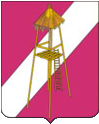 СОВЕТ СЕРГИЕВСКОГО СЕЛЬСКОГО ПОСЕЛЕНИЯКОРЕНОВСКОГО РАЙОНА   Р Е Ш Е Н И Е28  марта 2023 года                                                                                   №   173                     	                                            ст. СергиевскаяОб образовании оргкомитета по проведению публичных слушаний, установлении порядка учета и участия граждан в обсуждении проекта решения «О внесении изменений в устав Сергиевского сельского поселения Кореновского района», создании рабочей группы по учету предложений по проекту решения «О внесении изменений в устав Сергиевского сельского поселения Кореновского района»             В соответствии с Федеральным Законом от 6 октября 2003 года № 131-ФЗ «Об общих принципах организации местного самоуправления в Российской Федерации», уставом Сергиевского сельского поселения, решением Совета Сергиевского сельского поселения Кореновского района от 12 февраля 2020 года № 40 «Об утверждении Положения о порядке организации и проведения публичных слушаний, общественных обсуждений в Сергиевском сельском поселении Кореновского района», Совет Сергиевского сельского поселения Кореновского района р е ш и л :1. Образовать оргкомитет по проведению публичных слушаний по теме: «Рассмотрение проекта решения «О внесении изменений в устав Сергиевского сельского поселения Кореновского района» (приложение № 1).2. Утвердить порядок учета предложений и участия граждан в обсуждении проекта решения «О внесении изменений в устав Сергиевского сельского поселения Кореновского района» (приложение № 2).3. Образовать рабочую группу по учету предложений по проекту решения «О внесении изменений в устав Сергиевского сельского поселения Кореновского района» (приложение № 3).4. Настоящее решение обнародовать в установленных местах.5. Контроль за выполнением настоящего решения возложить на постоянную комиссию по вопросам законности, правопорядка, правовой защите граждан, социальным вопросам, делам молодежи, культуры и спорта (Чепурная).6. Настоящее решение вступает в силу со дня его обнародования.Глава Сергиевского сельского поселения Кореновского района                                                                       А.П. МозговойПРИЛОЖЕНИЕ № 1УТВЕРЖДЕН решением Совета Сергиевского сельского поселенияКореновского районаот 28.03.2023г. № 173С О С Т А Воргкомитета по проведению публичных слушаний по теме:  «Рассмотрение проекта решения «О внесении изменений в устав Сергиевского сельского поселения Кореновского района»1. Мозговой Анатолий Петрович – глава Сергиевского сельского поселения.2. Кирьян  Светлана  Николаевна – ведущий  специалист общего отдела администрации Сергиевского сельского поселения.3. Рохманка Екатерина Алексеевна -   ведущий  специалист общего отдела администрации Сергиевского сельского поселения.4.  Чепурная Мария Анатольевна - депутат, член постоянной комиссии по законности и правопорядку.5. Костенко Надежда Григорьевна– депутат, член постоянной комиссии по законности и правопорядку.Глава Сергиевского сельского поселения Кореновского района                                                                 А.П. МозговойПРИЛОЖЕНИЕ № 2УТВЕРЖДЕНрешением Совета Сергиевского сельского поселенияКореновского районаот 28.03.2023г. № 173ПОРЯДОКучета предложений и участия граждан в обсуждении проекта решения «О внесении изменений в устав Сергиевского сельского поселения Кореновского района»1. Население Сергиевского сельского поселения Кореновского района с момента опубликования проекта решения «О внесении изменений в устав Сергиевского сельского поселения Кореновского района» вправе участвовать в его обсуждении в следующих формах:        1) проведения собраний граждан по месту жительства;        2) массового обсуждения проекта решения «О внесении изменений в устав Сергиевского сельского поселения Кореновского района» в порядке, предусмотренном  настоящим Порядком;        3) проведения публичных слушаний по проекту решения «О внесении изменений в устав Сергиевского сельского поселения Кореновского района»;        4) в иных формах, не противоречащих действующему законодательству.        2. Предложения о дополнениях и (или) изменениях по опубликованному проекту решения «О внесении изменений в устав Сергиевского сельского поселения Кореновского района» (далее - предложения), выдвинутые населением на публичных слушаниях, указываются в итоговом документе публичных слушаний, который передается в рабочую группу по учету предложений по проекту устава Сергиевского сельского поселения Кореновского района (далее – рабочая группа).       3. Предложения населения к опубликованному (обнародованному) проекту решения «О внесении изменений в устав Сергиевского сельского поселения Кореновского района» могут вноситься в течении 20 дней со дня его опубликования в рабочую группу и рассматриваются ею в соответствии с настоящим Порядком.       4. Внесенные предложения регистрируются рабочей группой.       5. Предложения должны соответствовать Конституции РФ, требованиям Федерального закона от 06.10.2003г. № 131-ФЗ «Об общих принципах организации местного самоуправления в Российской Федерации», федеральному законодательству, законодательству Краснодарского края.       6. Предложения должны соответствовать следующим требованиям:         1) должны обеспечивать однозначное толкование положений проекта решения «О внесении изменений в устав Сергиевского сельского поселения Кореновского района».       2) не допускать противоречие либо несогласованность с иными положениями устава Сергиевского сельского поселения Кореновского района.       7. Предложения, внесенные с нарушением требований и сроков, предусмотренных настоящим Положением, по решению рабочей группы могут быть оставлены без рассмотрения.       8. По итогам изучения, анализа и обобщения внесенных предложений рабочая группа составляет заключение.       9. Заключение рабочей группы на внесенные предложения должно содержать следующие положения:       1) общее количество поступивших предложений;       2) количество поступивших предложений, оставленных в соответствии с настоящим Порядком без рассмотрения;       3) отклоненные предложения ввиду несоответствия требованиям, предъявляемым настоящим Порядком;       4) предложения, рекомендуемые рабочей группой к отклонению;       5) предложения, рекомендуемые рабочей группой для внесения в текст проекта устава Сергиевского сельского поселения Кореновского района.       10. Рабочая группа представляет в Совет Сергиевского сельского поселения Кореновского района свое заключение и материалы деятельности рабочей группы с приложением всех поступивших предложений.        11. Перед решением вопроса о принятии (включении) в текст проекта решения «О внесении изменений в устав Сергиевского сельского поселения Кореновского района» или отклонении предложений Совета Сергиевского сельского поселения Кореновского района в соответствии с Временным регламентом заслушивает доклад председательствующего на сессии Совета Сергиевского сельского поселения Кореновского района либо уполномоченного члена рабочей группы о деятельности рабочей группы.       12. Итоги рассмотрения поступивших предложений с обязательным содержанием принятых предложений подлежат официальному опубликованию (обнародованию).Глава Сергиевского сельского поселения Кореновского района                                                                      А.П. МозговойПРИЛОЖЕНИЕ № 3УТВЕРЖДЕН решением Совета Сергиевского сельского поселенияКореновского районаот 28.03.2023г. № 173СОСТАВрабочей группы по учету предложений по проекту решения «О внесении изменений в устав Сергиевского сельского поселения Кореновского района»1.Поваляева Анастасия Владимировна – делопроизводитель администрации Сергиевского сельского поселения.2. Бундюк Вера Ивановна – депутат, член постоянной комиссии по  бюджету и финансам, муниципальному имуществу и землепользованию.3. Костенко Надежда Григорьевна - депутат, член постоянной комиссии по законности и правопорядку.4. Жилина Ирина Николаевна – депутат, председатель постоянной комиссии по  бюджету и финансам, муниципальному имуществу и землепользованию.5. Гацко Ирина Григорьевна – начальник финансового отдела администрации Сергиевского сельского поселения.Глава Сергиевского сельского поселения Кореновского района                                                                      А.П. Мозговой